Exma. Senhora Diretora Regional do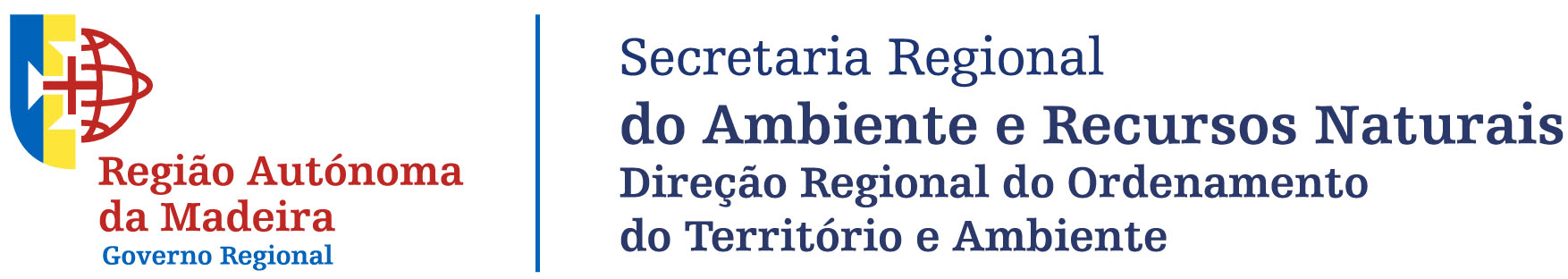 Ordenamento do Território e Ambiente da Região Autónoma da Madeira                                                                                          Rua Dr. Pestana Júnior, n.º 6 – 3º Dtº                                                                                          9054-558 FunchalAssunto: Notificação de Rejeição de Águas Residuais Domésticas no Solo	(Fossa Séptica utilizada por menos de 10 habitantes equivalentes)  Elementos a Anexar:- Planta à escala adequada com a localização da fossa sética e do órgão de infiltração no solo, devidamente assinalados. - Declaração comprovativa da impossibilidade de ligação/integração das águas residuais domésticas na rede pública de saneamento, emitida pela respetiva entidade gestora do sistema público de drenagem de águas residuais existente no concelho.- Documento comprovativo da aprovação do projeto/construção da fossa sética e do poço de infiltração no solo, emitida pela respetiva autarquia. I. IDENTIFICAÇÃO DO REQUERENTENome/Denominação social _______________________________________________________________________ NIF____________    BI n.º ____________    Data de emissão __/__/____    Arquivo de identificação de ______________ Residência/sede em ___________________________________________________________________________________________ Código postal ______-____ __________________________    Localidade de ____________________________________________Freguesia ________________________________________     Concelho ________________________________________________  Telefone ________________________    Telemóvel ___________________________    Fax ________________________________e-mail _______________________________________________________________________________________________________Nome/Denominação social _______________________________________________________________________ NIF____________    BI n.º ____________    Data de emissão __/__/____    Arquivo de identificação de ______________ Residência/sede em ___________________________________________________________________________________________ Código postal ______-____ __________________________    Localidade de ____________________________________________Freguesia ________________________________________     Concelho ________________________________________________  Telefone ________________________    Telemóvel ___________________________    Fax ________________________________e-mail _______________________________________________________________________________________________________II. LOCALIZAÇÃO DA UTILIZAÇÃO1- PONTO DE DESCARGA (Órgão de Infiltração no solo)Local ________________________ Freguesia ________________________ Concelho ______________________ Coordenadas Geográficas do Órgão de Infiltração no Solo (Projeção UTM – DATUM Porto Santo 95): ____________________________________________________________________________________________________________. 2- MEIO RECEPTOR: SOLO3- TITULARIDADE DOS TERRENOSO requerente é: □ proprietário □ arrendatário □ outro ____________________________________________ do terreno onde encontra-se implantada a fossa sética e o órgão de infiltração no solo.4- RECURSOS HIDRICOSIndique se, nas proximidades da fossa sética e do órgão de infiltração no solo, existem:Linhas de água: □ Não □ Sim (indique a designação) _____________________________________________________Captações de água para consumo humano e/ou rega:  □ Não □ Sim1- PONTO DE DESCARGA (Órgão de Infiltração no solo)Local ________________________ Freguesia ________________________ Concelho ______________________ Coordenadas Geográficas do Órgão de Infiltração no Solo (Projeção UTM – DATUM Porto Santo 95): ____________________________________________________________________________________________________________. 2- MEIO RECEPTOR: SOLO3- TITULARIDADE DOS TERRENOSO requerente é: □ proprietário □ arrendatário □ outro ____________________________________________ do terreno onde encontra-se implantada a fossa sética e o órgão de infiltração no solo.4- RECURSOS HIDRICOSIndique se, nas proximidades da fossa sética e do órgão de infiltração no solo, existem:Linhas de água: □ Não □ Sim (indique a designação) _____________________________________________________Captações de água para consumo humano e/ou rega:  □ Não □ SimIII. CARACTERIZAÇÃO DA UTILIZAÇÃO1 - ORIGEM DAS ÁGUAS RESIDUAIS DOMÉSTICAS □ habitação permanente   □ habitação sazonal   □ indústria   □ comércio   □ serviços   □ outra (especificar) _________________________________________________________________________Local ___________________ Freguesia ____________________ Concelho __________________________2 - SISTEMA DE TRATAMENTO□ Fossa Sética   Sistema de rejeição: órgão de infiltração no solo População servida _________ (habitantes)   Caudal máximo de descarga _______________________ m3/dia1 - ORIGEM DAS ÁGUAS RESIDUAIS DOMÉSTICAS □ habitação permanente   □ habitação sazonal   □ indústria   □ comércio   □ serviços   □ outra (especificar) _________________________________________________________________________Local ___________________ Freguesia ____________________ Concelho __________________________2 - SISTEMA DE TRATAMENTO□ Fossa Sética   Sistema de rejeição: órgão de infiltração no solo População servida _________ (habitantes)   Caudal máximo de descarga _______________________ m3/diaIV. O REQUERENTE DECLARA1- A rejeição de águas residuais domésticas será exclusivamente realizada no local e nas condições acima indicadas.2- Todas as águas residuais domésticas serão drenadas para a fossa sética e só daí para órgão de infiltração no solo.3- Obriga-se a garantir que os órgãos de tratamento, à exceção do órgão de infiltração no solo, são completamente estanques.4- No órgão de infiltração no solo acima referido apenas serão rejeitadas águas residuais domésticas.5 – Obriga-se a assumir a responsabilidade pela eficiência do processo de tratamento com vista a minimizar os efeitos decorrentes da descarga de efluentes, atendendo às necessidades de preservação do ambiente e de defesa da saúde pública.6- Obriga-se a manter o sistema de tratamento adotado em bom estado de funcionamento e conservação.7- Obriga-se a observar todos os preceitos legais no que concerne a segurança, gestão de resíduos e conservação da natureza, e também a legislação em matéria de ambiente.8- Obriga-se a solicitar a ligação ao coletor municipal assim que a rede de saneamento exista e permita o encaminhamento dos efluentes ao sistema público, desativando o sistema individual de tratamento, o qual deverá ser demolido ou entulhado, depois de cuidadosamente limpo e desinfetado, conforme o disposto no artigo 95.º do Decreto-Lei n.º 38382, de 7 de Agosto de 1971 (REGEU – Regulamento Geral das Edificações Urbanas).9- Que atesta a autenticidade das informações prestadas no presente requerimento, e nos elementos remetidos em anexo.Pede deferimento em ________________, ____ de _____________________ de 20_________________________________________________________(Assinatura)1- A rejeição de águas residuais domésticas será exclusivamente realizada no local e nas condições acima indicadas.2- Todas as águas residuais domésticas serão drenadas para a fossa sética e só daí para órgão de infiltração no solo.3- Obriga-se a garantir que os órgãos de tratamento, à exceção do órgão de infiltração no solo, são completamente estanques.4- No órgão de infiltração no solo acima referido apenas serão rejeitadas águas residuais domésticas.5 – Obriga-se a assumir a responsabilidade pela eficiência do processo de tratamento com vista a minimizar os efeitos decorrentes da descarga de efluentes, atendendo às necessidades de preservação do ambiente e de defesa da saúde pública.6- Obriga-se a manter o sistema de tratamento adotado em bom estado de funcionamento e conservação.7- Obriga-se a observar todos os preceitos legais no que concerne a segurança, gestão de resíduos e conservação da natureza, e também a legislação em matéria de ambiente.8- Obriga-se a solicitar a ligação ao coletor municipal assim que a rede de saneamento exista e permita o encaminhamento dos efluentes ao sistema público, desativando o sistema individual de tratamento, o qual deverá ser demolido ou entulhado, depois de cuidadosamente limpo e desinfetado, conforme o disposto no artigo 95.º do Decreto-Lei n.º 38382, de 7 de Agosto de 1971 (REGEU – Regulamento Geral das Edificações Urbanas).9- Que atesta a autenticidade das informações prestadas no presente requerimento, e nos elementos remetidos em anexo.Pede deferimento em ________________, ____ de _____________________ de 20_________________________________________________________(Assinatura)